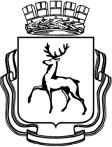 АДМИНИСТРАЦИЯ ГОРОДА НИЖНЕГО НОВГОРОДАПОСТАНОВЛЕНИЕВ соответствии с постановлением Правительства Нижегородской области от 11.07.2023 № 623 «Об организации предоставления государственных и муниципальных услуг в Нижегородской области» (в ред.  от 04.06.2024 г.) на основании статьи 52 Устава города Нижнего Новгорода, администрация города Нижнего Новгорода постановляет:1. Внести изменения в постановление администрации города Нижнего Новгорода от 27.06.2011 № 2480 «Об утверждении административного регламента администрации города Нижнего Новгорода по предоставлению муниципальной услуги «Перевод жилого помещения в нежилое помещение и нежилого помещения в жилое помещение» (далее – административный регламент):1.1. В наименование административного регламента слова «Принятие документов, а также выдача решений о переводе или об отказе в переводе жилого помещения в нежилое помещение или нежилого помещения в жилое помещение» заменить на «Перевод жилого помещения в нежилое помещение и нежилого помещения в жилое помещение»1.2. Пункт 1.3.2. излагать в следующей редакции: «Справочная информация о месте нахождения, графике работы, контактных телефонах, адресе электронной почты ГБУ НО «Уполномоченный МФЦ», ГБУ НО «УМФЦ» размещена на Портале многофункциональных центров предоставления государственных и муниципальных услуг Нижегородской области в сети Интернет: http://www.umfc-no.ru (далее-Портал УМФЦ НО).».;В пункте 1.3.4. абзац 2 излагать в следующей редакции: «Информация, необходимая для получения муниципальной услуги, размещается на информационных стендах и в иных источниках информирования, расположенных в помещениях отделения ГБУ НО «УМФЦ», а также на портале УМФЦ НО».;В пункте 1.3.5. подпункт б) слова «ГБУ НО «УМФЦ»» исключить.1.3. По тексту Административного регламента слова «отдел ГБУ НО «УМФЦ» заменить на «отделение ГБУ НО «УМФЦ» в соответствующем падеже.1.4. Дополнить пункт 2.15 административного регламента подпунктом 2.15.4 следующего содержания:«2.15.4. Требования к помещениям, в которых предоставляется муниципальная услуга, а также требования к обеспечению доступности для инвалидов помещений, в которых предоставляется муниципальная услуга, размещены на сайте администрации района, а также на Едином портале государственных и муниципальных услуг, Едином Интернет-портале государственных и муниципальных услуг (функций) Нижегородской области.».1.5. Изложить пункт 2.16 административного регламента в новой редакции:«2.16. Показатели качества и доступности муниципальной услуги:2.16.1. Показателями качества предоставления муниципальной услуги являются: широкий доступ к информации о предоставлении муниципальной услуги; удобство графика работы; соблюдение сроков предоставления муниципальной услуги; соответствие порядка и результата предоставления муниципальной услуги требованиям нормативных правовых актов, в соответствии с которыми муниципальная услуга предоставляется; степень квалификации уполномоченных должностных лиц, участвующих в предоставлении муниципальной услуги; достоверность информации о предоставляемой муниципальной услуге; отсутствие отрицательных заключений на условия предоставления муниципальной услуги федеральных надзорных органов; отсутствие поданных в установленном порядке жалоб на действия (бездействие) должностных лиц в ходе предоставления муниципальной услуги. 2.16.2. Показателями доступности муниципальной услуги являются: обеспечение беспрепятственного доступа лиц, в том числе с ограниченными возможностями передвижения, к помещениям, в которых предоставляется муниципальная услуга; обеспечение возможности направления заявления и получения ответа заявителем по электронной почте, посредством телефонной связи, при личном обращении, по почте; наличие информации о порядке предоставления муниципальной услуги на официальном сайте администрации города Нижнего Новгорода, на Едином портале государственных и муниципальных услуг (функций), на Интернет-портале государственных и муниципальных услуг Нижегородской области, а также информационных стендах; возможность получения муниципальной услуги в ГБУ НО «УМФЦ». 2.16.3. Перечень показателей качества и доступности муниципальной услуги размещен на сайте администрации района, а также на Едином портале государственных и муниципальных услуг, Едином Интернет-портале государственных и муниципальных услуг (функций) Нижегородской области.»1.6. Исключить пункт 2.17 административного регламента.1.7. Дополнить подпункт 3.2.2 административного регламента после слов «в жилые помещения» словами «(приложение № 12 к настоящему регламенту)».1.8. Дополнить административный регламент Приложением № 12 согласно Приложению к настоящему постановлению.2. Управлению информационной политики администрации города Нижнего Новгорода обеспечить опубликование настоящего постановления в официальном печатном средстве массовой информации – газете «День города. Нижний Новгород». 3. Юридическому департаменту администрации города Нижнего Новгорода (Витушкина Т.А.) обеспечить размещение настоящего постановления на официальном сайте администрации города Нижнего Новгорода в информационно-телекоммуникационной сети «Интернет».4. Контроль за исполнением постановления возложить на первого заместителя главы администрации города Нижнего Новгорода Скалкина Д.А.Глава города                                                                                  Ю.В.ШалабаевКлючева И.М.435 68 80Приложение к постановлениюПриложение №12 к административному регламенту предоставления муниципальной услуги «Перевод жилого помещения в нежилое помещение и нежилого помещения в жилое помещение» Журнал регистрации заявлений по переводу жилых помещений в нежилые помещения, нежилых помещений в жилые помещения№№ п/пФ.И.О. лица, которому выдается или направляется документДата принятия решения о переводе (отказе в переводе) жилого (нежилого) помещения в жилое (нежилое) помещениеАдрес заявителяДата выдачи или направления по почте документаПодпись заявителя или уполномоченного лица123456